Indicaciones dadas: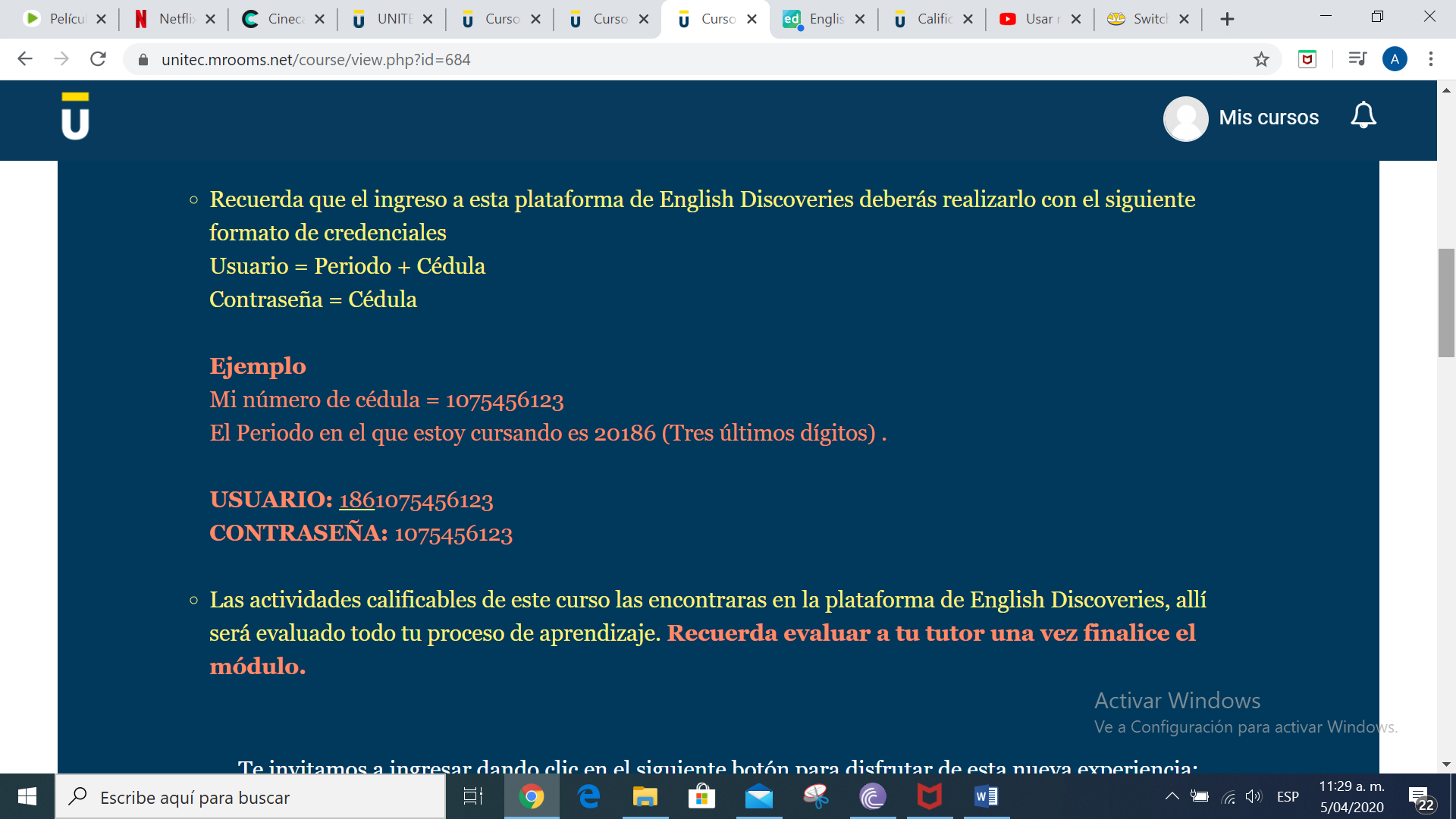 Error al ingresar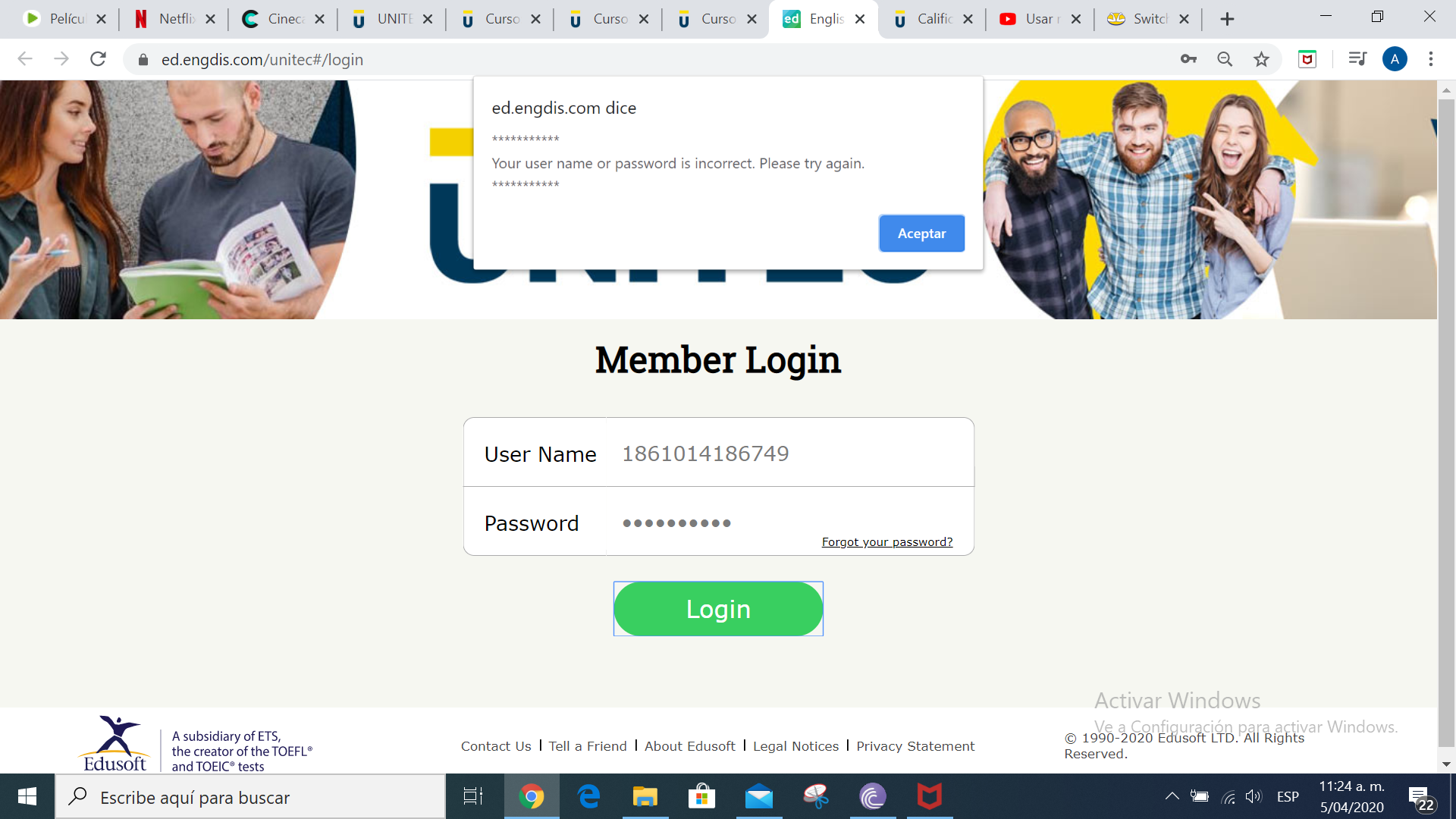 